GOVERNO DO ESTADO DE RONDÔNIA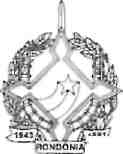 GOVERNADORIADECRETO N° 2172    DE   04      DE JUNHO    DE 1984.O GOVERNADOR DO ESTADO DE RONDÔNIA, no uso de suas atribuições legais,DECRETA:Art. 1° - Fica alterada a Programação das Quotas Trimestrais no Orçamento Vigente da Secretaria de Estado da Fazenda, estabelecida pelo Decreto n° 1.800 de 28 de dezembro de 1983 conforme discriminação:I TRIMESTRE	607.600.000,00II TRIMESTRE	682.400.000,00III TRIMESTRE	415.203.000,00IV TRIMESTRE	159.515.000,00TOTAL	1.864.718.000,00Art. 2° - Este Decreto entrará em vigor na data de sua publicação.JORGE TEIXEIRA DE OLIVEIRAGOVERNADOR.